FIGURAS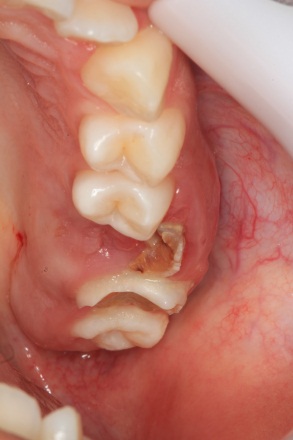 Figura 1 – Aspecto intraoral pré-operatório.Fonte: Autoria própria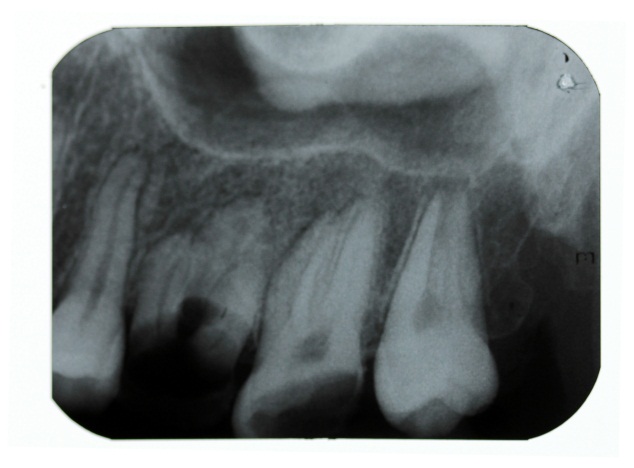 Figura 2 - Radiografia periapical inicialFonte: Autoria própria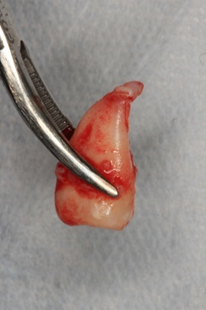 Figura 3 - Elemento 28 após a exodontia apresentando remanescentes embrionários no ápice.Fonte: Autoria própria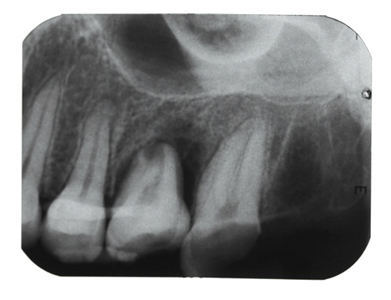 Figura 4 - Radiografia pós-operatória evidenciando boa adaptação do dente transplantado e contenção de resina composta.Fonte: Autoria própria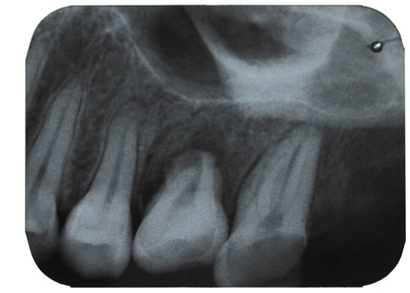 Figura 5 – Controle radiográfico de 90 dias.Fonte: Autoria própria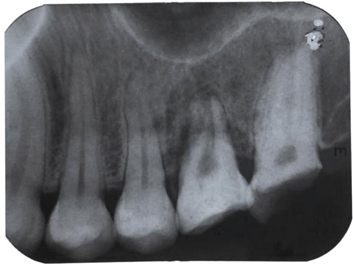 Figura 6 – Aspecto radiográfico após 1 ano do transplante. Observa-se a formação radicular do elemento 28.Fonte: Autoria própria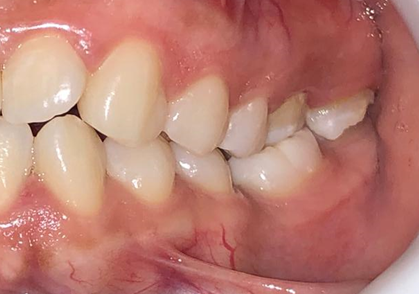 Figura 7 – Elemento 28 em oclusão.Fonte: Autoria própria